        Wimberley Athletic Club         2018-2019 FINANACIAL AGREEMENT & PERMISSION FORMPlayer	 name											Parent/Guardian’s name									>	I hereby grant my daughter permission to participate in Wimberley Athletic Club’s (WAC) tryouts and to be a member if she’s selected for a team the 2018-19 club season.  (A PLAYER MAY BE PLACED ON A TEAM IN A OLDER AGE GROUP)>	I have read the WAC policy manual & 10 Guidelines to be a Positive Parent and fully understand the commitments involved as a member/parent/guardian of WAC volleyball and agree to abide by the “Responsibilities & Code of Conduct” and the “General Conduct and Policies”.>	I am aware of my financial obligations as a parent/guardian and agree to meet all payment deadlines as stated in the “Appendix B” of the 2018-2019 policy manual.  NO REFUNDS; regardless of the situation.>	For athletes on “15, 16, 17, 18’s & under” teams,       I (check one) DO_____ DO NOT_____ grant WAC or its staff permission to promote my daughter as candidate for a college scholarship.      > I (check one) DO_____ DO NOT_____ grant WAC staff permission to use photos of my daughter on the www.wacball.net website & Facebook page.>	By signing this form I affirm that I have read it.               Parent/Guardian’s signature				               Date************************************************************************     I am available to serve my daughter’s team in the following capacity:				YES		ADDED COMMENTS?Transportation anytime	____	__________________________________________	Occasionally		____	__________________________________________Medical assistance		____	__________________________________________   1st Aide/CPR trained	____	__________________________________________Tournament management	____	__________________________________________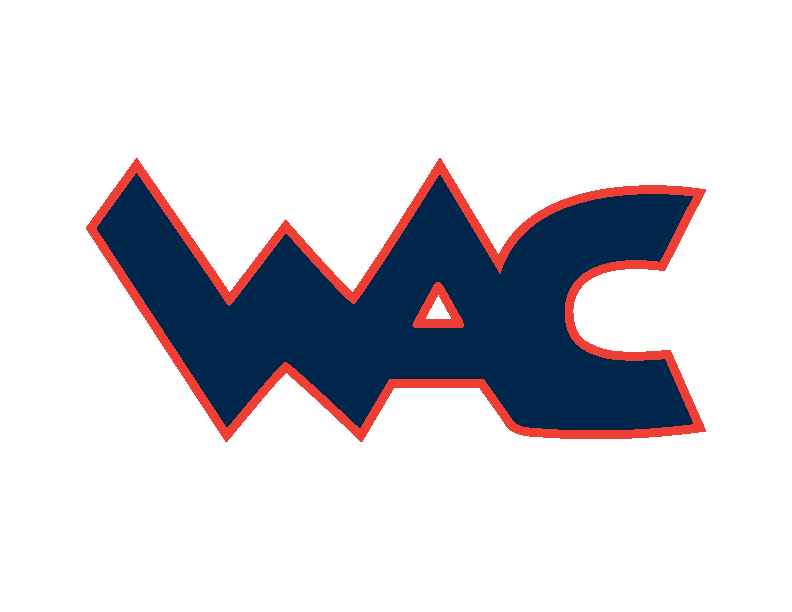                10 Guidelines for Being a Positive ParentCheer your player on, be supportive of her, console her, but do it without judging her, the coach, officials or teammates.Many things will aggravate you that do not even faze your player.  Do not make something into an issue if it is not an issue.Encourage your child to seek her own answers.  Coaches respect players who come to them and privately question their playing time or role; it immediately indicates they want more.Understand the rules of the game and the coach’s philosophy.  Substituting in volleyball has consequences.Do your physical part as a parent.  Get your child to practice on time and pick them up promptly.  Demonstrating responsibility and commitment can be incredibly effective.Positions and talent sometimes do not match up.  Coaches attempt to do what's best for the team, putting the best physical mix and best "chemistry" on the floor.  That may mean that sometimes your daughter may be playing "out of position" in an attempt to strengthen the team. A positive spin by you can go a long way in helping your child adjust to a new role.  Stay positive, and maybe your child will flourish.If you have real concerns, and your player has attempted unsuccessfully to work things out with the coach on her own, schedule a meeting with the coach and have your child attend with you (you may not be hearing the whole story - a common occurrence).  If you are trying to resolve a problem, help your player by being a role model in the problem-solving procedure.Never approach a coach with complaints after a tough game.  Wait and schedule a visit after everyone cools off.  Most coaches are highly competitive, and just like players, do not like being confronted after tough games.Please think before criticizing anyone connected with your player's club or team.  Criticism is contagious and often hurtful.  The damage could be irreversible.       Visibly show that you enjoy watching your child perform; this will make her feel                   better about individual participation, no matter what the role is.           “I LOVE WATCHING YOU PLAY”